Jak uszczelnić drzwi wewnętrzne?Jesienne chłody dają się we znaki. Kaloryfery odkręcone, koce naciągnięte na ramiona, ale wciąż czuć zimny powiew? Warto pomyśleć o uszczelnieniu drzwi, również tych wewnętrznych. Jak to zrobić? Kilka praktycznych porad w poniższym artykule.  Uszczelki – ochrona nie tylko przed chłodem Zatrzymanie ciepła w pomieszczeniach to najważniejsza funkcja uszczelniania drzwi. Najwięcej ogrzanego powietrza ucieka bowiem właśnie przez stolarkę otworową. Poza większym komfortem mieszkańców, można również zmniejszyć rachunki za ogrzewanie nawet o kilkanaście procent.Ochrona przed chłodem to jednak nie jedyna zaleta szczelnych drzwi. To również doskonały sposób na zapewnienie izolacji akustycznej oraz amortyzacji. Trzaskanie i hałasy przestaną być problemem.Kluczowa jest również ochrona stolarki, zarówno tej nowej, jak i starszej. – Drzwi są narażone na wiele uszkodzeń, otwieramy je przecież nawet kilkadziesiąt razy dziennie - mówi Joanna Lisowska, przedstawiciel firmy UNIPROFIL. – Aby służyły przez lata, warto je zabezpieczyć. Jednak w przypadku starszych drzwiach, dla zwiększenia szczelności, konieczna może być ich wymiana wraz z ościeżnicą. To gwarancja ochrony przed hałasem i pewność, że będą pasować do wnętrza – wyjaśnia. Dopasowanie do drzwi najważniejsze Przed uszczelnianiem warto zastanowić się, które drzwi uszczelnić. Nie należy się ograniczać jedynie do drzwi wewnętrznych.  - W naszej firmie produkujemy także drzwi wejściowe wewnątrzklatkowe z progiem, ościeżnicą, zamkami, bolcami antywyważeniowymi oraz uszczelkami – zaznacza przedstawicielka firmy Uniprofil. Następnie należy dokładnie zmierzyć wybrane  drzwi. Dopiero z taką wiedzą można wybrać się do sklepu budowlanego po odpowiednią ilość materiałów. Można tam znaleźć zarówno uszczelki, jak i specjalne samoprzylepne taśmy neoprenowe oraz paski winylowe. Te pierwsze mogą  być wykonane z tradycyjnej gumy (jednak stosunkowo szybko się starzeją) lub z syntetycznych kauczuków.Wybierając uszczelki należy zwrócić uwagę na lakier, do którego się dostosowują. Niektóre nadają się do użycia z lakierem rozpuszczalnikowym i wykonane są zazwyczaj z plastyfikowanego PCV. Dostępne są również uszczelki, które dostosowują się do lakieru wodnego i są wykonane z TPE, czyli termoplastycznego tworzywa podobnego do kauczuku. Aby efekt wizualny był równie satysfakcjonujący, jak funkcjonalny, można wybierać uszczelki w odpowiednim kolorze. - W razie problemów z wyborem, warto zapytać sprzedawcę o pomoc – podkreśla przedstawicielka UNIPROFIL. – Zakup niewłaściwych materiałów będzie nie tylko stratą pieniędzy, ale także zagrożeniem dla drzwi – dodaje. Prosto i tanioIle kosztują uszczelki? Ceny wahają się od kilkunastu do kilkudziesięciu złotych. Sprzedawane są taśmami w rolkach o długości od 1 do ok. 6 metrów- Całe przedsięwzięcie najlepiej potraktować jak inwestycję – zachęca Joanna Lisowska z firmy Uniprofil. – Materiały te nie są drogie, a dobrze dobrane wystarczą na wiele lat. Montaż to podstawa Mając już odpowiednie uszczelki, należy je prawidłowo zamontować. Jak podkreśla Joanna Lisowska, warto to zrobić jak najszybciej. Należy wsunąć lub przykleić we wgłębienie ościeżnicy. W przypadku problemów, można również skorzystać z pomocy fachowca. Warto pamiętać, że od precyzyjnego montażu zależy efekt końcowy, który wpłynie na komfort domowników w przyszłości. Gdy zabezpieczymy już wszystkie drzwi, można cieszyć się ciepłem, ciszą i spokojem!---------------------------Więcej informacji: 
Katarzyna Krupicka
e-mail: katarzyna.krupicka@primetimepr.pl
tel. 12 313 00 87Artykuł ekspercki:Jak uszczelnić drzwi wewnętrzne?Data:21.11.2016Uniprofil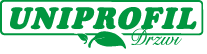 